Dotyczy: Wydania duplikatu legitymacji studenckiejUprzejmie proszę o wydanie duplikatu Elektronicznej Legitymacji Studenckiej Politechniki Poznańskiej z powodu: kradzieży …………………………….., (data)zagubienia …………………………..,(data)zniszczenia, zmiany adresu, zmiany nazwiska, braku miejsca na przedłużenia,  uszkodzenia poprzedniej*.Załączniki: 	1) Dowód wpłaty za duplikat legitymacji (33 zł)		……………………………………………………………………………………………….		……………………………………………………………………………………………….		……………………………………………………………………………………………….……………………………………………..Podpis studenta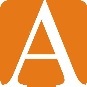 WYDZIAŁ ARCHITEKTURY POLITECHNIKA POZNAŃSKAPoznań, dnia……………………….r.………………………………………………...……………….…Imię i nazwisko……………………………………..……….…………….………Numer albumuArchitektura stacjonarne        I stopnia/ II stopnia*Semestr studiów  1    2   3   4   5   6   7………………………………………………...…………..……Adres korespondencyjny…………………………………………………..……..………Nr telefonuDziekanat Wydziału Architektury Politechniki Poznańskiej